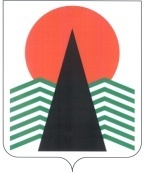  Администрация Нефтеюганского районаТерриториальная комиссияпо делам несовершеннолетних и защите их правПОСТАНОВЛЕНИЕ №6 08 февраля 2018 года, 10 – 00 ч. г. Нефтеюганск, 3мкрн., д. 21, каб. 430зал совещаний администрации Нефтеюганского района,(сведения об участниках заседания указаны в протоколе №6 заседания территориальной комиссии)О мерах по предупреждению вовлечения несовершеннолетних в террористическую и экстремистскую деятельность, а также доведению до них информации об уголовной ответственности за преступления террористической и экстремистской направленности 	Заслушав и обсудив информацию по вопросу, предусмотренному планом работы территориальной комиссии по делам несовершеннолетних и защите их прав Нефтеюганского района на 2018 год, территориальная комиссия установила:           В целях предупреждения развития экстремистских настроений у подростков и молодежи на религиозной почве, вовлечения их в различные религиозные общества и секты на территории Нефтеюганского района проводятся профилактические мероприятия по предупреждению и пресечению действий, направленных на пропаганду идей религиозного экстремизма, исламского фундаментализма и других религиозных течений. 	 Одной из форм профилактической работы инспектора по делам несовершеннолетних в общеобразовательных учреждениях Нефтеюганского района являются беседы, лекции в классе, где в обязательном порядке до учащихся доводится информация об ответственности за совершение действий экстремистской и террористической направленности. На постоянной основе проводится работа с педагогическими коллективами образовательных учреждений, а именно  разъяснительные беседы, а так же инструктажи. Инспекторами по делам несовершеннолетних, а так же участковыми уполномоченными полиции на постоянной основе проводятся проверки  по месту жительства несовершеннолетних, участников групп антиобщественной направленности, состоящих на профилактических учетах, с целью выяснения условий воспитания в семье, время провождения, круг общения и интересов. С несовершеннолетними, состоящими на учете, участниками антиобщественных группировок проводятся беседы об уголовной и административной ответственности за совершение противоправных деяний, в том числе экстремистской и террористической направленности.	Во время проведения вечерних рейдовых мероприятий инспекторами и участковыми уполномоченными полиции проверяются места концентрации несовершеннолетних и молодежи: дискотеки, скверы, парки, чердаки на предмет выявления любых противоправных деяний, совершенных как несовершеннолетними, так и в отношении несовершеннолетних, в том числе связанных с экстремистской направленностью. Отрабатываются семьи, прибывшие из стран СНГ, имеющие несовершеннолетних детей, на причастность к религиозному движению «ваххабизм». Лиц, вовлекающих в экстремистскую деятельность, не выявлено. Проверяются торговые точки по выявлению и пресечению фактов изготовления, распространения и незаконного оборота литературы, аудио и видеоматериалов экстремистского содержания, подобных фактов не выявлено.               В ходе проведения вышеуказанных мероприятий несовершеннолетних, участников молодежных экстремистских группировок, а также лиц, пропагандирующих идеи религиозного экстремизма, исламского фундаментализма и других течений на территории Нефтеюганского района не выявлено.               Руководством Отдела Министерства внутренних дел России по Нефтеюганскому району (ОМВД) проводятся индивидуально-профилактические беседы с несовершеннолетними, входящими в группы антиобщественной направленности. В настоящее время на учете состоит 1 группа несовершеннолетних антиобщественной направленности за совершение группового преступления. Групп экстремистской направленности нет. Службами ОМВД  проводится работа по выявлению и отработке лиц прибывших из республик Северного Кавказа и стран Средней Азии с их последующей постановкой на учеты ОВД.Службой Государственной инспекции безопасности дорожного движения ОМВД России по Нефтеюганскому району  производится досмотр автотранспорта, прибывшего из республик Северо-Кавказского региона при въезде в г.п. Пойковский и на автодороге Тюмень-Ханты-Мансийск. Участковыми уполномоченными ежедневно производится проверка мест с массовым пребыванием людей, мест компактного проживания этнических структур.  Сотрудниками отделения уголовного розыска ОМВД по Нефтеюганскому району ведется работа с подсобным аппаратом по выявлению лиц, подготавливающих, замышляющих, планирующих и способствующих совершению экстремистских проявлений и террористических актов на территории обслуживания.  За 2017 год и отчетный период 2018 года  заявлений, сообщений и других сигналов о преступлениях террористической и экстремистской направленности в адрес ОМВД Росси по Нефтеюганскому району не поступало.  В сфере  образования и молодежной политики первоочередную, решающую роль в предупреждении вовлечения несовершеннолетних в террористическую и экстремальную деятельность  играют превентивные меры.В связи с этим профилактические мероприятия в молодежной среде в данном направлении начинаются с анализа исходной ситуации.  С этой целью  на территории Нефтеюганского района  ежегодно в сентябре-октябре проводится анкетирование обучающихся по выявлению неформальных молодёжных объединений. Цель анкетирования: выявление  осведомленности  подростков и молодёжи о неформальных  молодёжных объединениях,  отношения к ним,  а также причисления себя к неформальным  молодежным объединениям. Вышеуказанное анкетирование состоялось в сентябре 2017 года, в рамках  которого было опрошено 885 учащихся общеобразовательных организаций  в возрасте от 14 до 17 лет, что составило 9 % от общего числа молодёжи в Нефтеюганском районе. Данная возрастная категория молодежи для опроса была выбрана  в связи с тем, что именно учащиеся 8-11 классов наиболее уязвимы и  подвержены  различным влияниям,  следовательно, находятся в группе «риска» попадания под влияние тех или иных неформальных объединений, движений и чаще всего становятся участниками тех или иных субкультур.По итогам анализа ответов учащихся можно сделать вывод о том, что молодые люди Нефтеюганского района имеют представление о современных молодежных субкультурах и их классификации. Примечательно, что подавляющее большинство учащихся причисляют себя к общественно значимым молодежным объединениям, таким как:  «Молодая гвардия» - 124 человека (14 %), «Футбольные фанаты» - 91 человек (10,2 %), «КВН» - 47 человек  (5,3 %)  и «Другое», а именно «Волонтёры», «Юнармейцы» - 45 человек (5%),  причисление себя к той или иной  субкультуре носит  формальный характер и не несет угрозы обществу. В рамках реализации муниципальной программы «Профилактика экстремизма, гармонизация межэтнических и межкультурных отношений в Нефтеюганском районе на 2017-2020 годы»,  департаментом образования и молодёжной политики Нефтеюганского района в течение 2017 года были проведены мероприятия: - Школа молодежного лидерства и волонтерства. В рамках программы Школы  был проведён мастер-класс на тему:  «Волонтёрская деятельность, как средство формирования толерантного поведения и профилактики экстремизма в молодёжной среде»; - Слет детских, молодежных и волонтерских объединений Нефтеюганского района. В  рамках Слета в марте 2017 года состоялся районный конкурс «Тетрадка дружбы»;- Молодежные акции ко Дню Пионерии;- районный молодежный фестиваль КВН на тему: «Молодежь в перспективе»;- районный  молодежный конкурс по разработке информационных полиграфических материалов «Атлас народностей Югры», который состоялся  в октябрь-ноябре 2017 года и был посвящен Дню народного единства России. В конкурсе принимала участие молодежь в двух возрастных категориях – 14-17 лет и 18-30  лет. Всего на конкурс была представлена  20 работ.- районный этап конкурса рисунков «Терроризм! Угроза обществу»  состоялся в ноябре 2017 года.  Конкурс направлен на выявление и поддержку лучших учреждений, осуществляющих работу по профилактике экстремизма и терроризма, развитие и повышение уровня художественного творчества среди детей, подростков и молодежи. В мероприятии приняли участие 19 школьников в трех номинациях: «На страже покоя», «Выбор за тобой», «Нет терроризму». 8 школьников стали победителями регионального этапа конкурса и награждены грамотами и ценными призами.Общий охват подростков, принявших участие в вышеуказанных мероприятиях, составляет более 600 человек.С целью  формирования общероссийского гражданского самосознания несовершеннолетних граждан района несовершеннолетние района обучающиеся в общеобразовательных организациях с 25 по 30 сентября 2017 года приняли участие в книжно-иллюстрированных выставках о культуре и традициях народов, проживающих на территориях района и Ханты-Мансийского автономного округа-Югры, которые были организованы библиотеками общеобразовательных организаций Нефтеюганского района. Выставки состоялись в 13 библиотеках общеобразовательных организаций  района и были организованы в различных формах: выставка-экспозиция, выставка-просмотр, тематическая выставка, выставка – викторина, книжно-иллюстрированная выставка, выставка-диалог. Количество учащихся по району, посетивших выставки в библиотеках общеобразовательных организаций - 2255 человек, педагогов -  372 человека. Количество иных посетителей  (гостей, родителей), посетивших выставки – 166 человек.  В течение марта 2017 года было организовано мероприятие по размещению на интернет – сайтах общеобразовательных организаций района информации о положительных примерах межнационального и межконфессионального общения обучающихся. На сайтах всех школ района размещена информация о следующих мероприятиях: фестивали национальных культур, форумы,  радиолинейки, круглые столы, тематические выставки, акции, конкурсы, игры, классные часы, экскурсии, деловые игры,  родительские собрания, трансляции видеороликов.Всего на официальных сайтах общеобразовательных организаций Нефтеюганского района размещена информация о  38 положительных примерах (мероприятиях) межнационального и межконфессионального общения обучающихся общеобразовательных организаций Нефтеюганского района, в которых приняли участие 3861 человек.Следующим важным компонентом  в работе по предупреждению вовлечения несовершеннолетних в экстремистскую и террористскую деятельность является широкая организация разъяснительной работы. В течение 2017 года в общеобразовательных организациях  систематически проводилась  работа  по разъяснению административной и уголовной ответственности за совершение правонарушений экстремистской направленности в форме классных часов, бесед, тематических лекций с привлечением представителей религиозных объединений, национально – культурных автономий, представителей правоохранительных органов. На подобных мероприятиях раскрывался экстремистско – криминальный феномен сект, освещались наиболее распространённые способы привлечения и удержания новых членов в сектах и актуальная статистика случаев мошенничества, связанных с деятельностью сект, правовыми последствиями незаконных действий сект. В 2017 году общеобразовательными организациями было проведено 81 разъяснительное мероприятие, в них приняли участие 5063 человека (учащиеся, родители, педагоги, представители общественности).В сфере дополнительного образования и воспитательной работы с целью гармонизации межэтнических и межконфессиональных отношений как основы профилактики экстремистских проявлений в подростковой среде ежегодно Нефтеюганский район присоединяется к мероприятиям, приуроченным к Международному дню толерантности. Одним из таких мероприятий стал районный конкурс фотографий, видеороликов и рисунков «Мир и благополучие в семье - основа для гармоничного развития ребенка», в котором приняли участие учащиеся 8-11 классов. Также в школах прошли игры – викторины, акции, уроки нравственности, конкурсы плакатов, посвященные теме толерантности.В рамках  формирования толерантной культуры и активной позиции в противодействии явлениям национализма и экстремизма, а также пропаганды народного национального творчества 2 декабря 2017 года в Пойковском состоялся районный Фестиваль «Содружество. Мы вместе». В рамках Фестиваля выступали самодеятельные художественные коллективы и исполнители образовательных учреждений Нефтеюганского района. В фестивале приняло участие более 200 участников в возрасте от 5 до 18 лет из 20 образовательных организаций, было представлено 37 номеров в трех номинациях: «народная песня» (соло, дуэты и вокальные группы), «народный костюм» и «народный танец».   С целью подведения промежуточных итогов, обобщения, систематизации и популяризации накопленного опыта работы по формированию общероссийского гражданского самосознания, патриотизма и культуры межнационального общения  молодежи  на территории   района отделом по делам молодёжи департамента образования и молодёжной политики Нефтеюганского района совместно с ООО «Центром исследований социально-политических и коммуникационных технологий» г. Москва,  был разработан и изготовлен методический сборник «Лучшие практики Нефтеюганского района по профилактике экстремизма, гармонизации межэтнических и межкультурных компетенций, укреплению национального поликультурного единства молодежи в современных полиэтнических условиях на примере опыта работы образовательных, культурно-досуговых и общественных организаций» в количестве 150 штук. В сборник вошли 18 лучших практик общеобразовательных, дошкольных и культурно-досуговых  учреждений,  в том числе практика молодежного объединения Нефтеюганского района. Данные сборники   были распространены  во все структуры и учреждения социальной сферы и рекомендованы  к  широкому  использованию  при организации профилактической деятельности. В рамках реализации муниципальной программы «Развитие культуры Нефтеюганского района на 2017-2020 годы» и муниципальной программы «Профилактика экстремизма, гармонизация межэтнических и межкультурных отношений в Нефтеюганском районе на 2017-2020 годы» осуществляется ряд мероприятий, благодаря которым создаются все необходимые условия по обеспечению сохранения и развития традиционной народной культуры, любительского искусства, социокультурной интеграции и патриотического воспитания. За период 2017 года учреждениями культуры было организовано и проведено 332 мероприятия с участием 17664 человек (1 кв. – 79 мероприятий с привлечением 2834 чел., 2кв. – 89 79 мероприятий с привлечением 6762 чел., 3 кв. - 80 мероприятий с привлечением 3846 чел., 4 кв. - 84 мероприятий с привлечением 4222 чел.). На протяжении всего года проходили мероприятия, направленные на формирование толерантного поведения несовершеннолетних. Также, во всех поселениях   района прошли мероприятия, приуроченные к Международному дню толерантности.   С  большим успехом в поселениях проводятся массовые народные гуляния, связанные с традициями разных народов, такие, как проведение районного татаро-башкирского национального праздника «Сабантуй»-250 человек; районный фестиваль национальных культур «Моя Россия», присутствовало более 2000 человек; народное гуляние «Сибирская Слобода» - присутствовало более 500 человек; Фестиваль национальных культур «Все мы – страна Россия» (с.п. Каркатеевы) – 80 человек; Конкурс патриотической песни «Покрывало мира» (п. Чеускино) – 57 человек; IX районный фестиваль-конкурс исполнителей народной и эстрадной песни «Югорский берег» - посетило около 200 человек.В Домах культуры, оборудованных киноустановками (9 объектов), перед киносеансами  регулярно показывают видеоролики антитеррористической и антиэкстремистской направленности. Например, в целях профилактики телефонного терроризма в учреждениях культуры были организованы и проведены демонстрации учебно-методического видеоролика «Телефонный терроризм» среди работников, детей и подростков, занимающихся в учреждениях. Всего было показано 43 ролика, с общим охватом 1244 человек. В течение года проведено более 1000 киносеансов, охват зрителями составил около 35000 человек. Приоритетным направлением деятельности клубных формирований Домов культуры, является сохранение обычаев и традиций народов, приобщение к этническим истокам, путем организации работы национальных самодеятельных коллективов. По состоянию на 01 октября 2017 года в Домах культуры действуют 165 клубных формирований, в которых на постоянной основе занимаются 1831 человек, из них 99 клубных формирований для детей до 14 лет, с общим охватом 1186 детей. На базе библиотек регулярно проводятся мероприятия антитеррористической направленности (акции, выставки, беседы, тематические часы». За 2017 год    проведено 76 мероприятий. Например, прошла беседа с несовершеннолетними «Я гражданин, а это значит», выставка-экспозиция «Наша Родина Россия». Также продолжает реализовываться районный литературно-этнографический просветительский проект "Мозаика", ориентированный на популяризацию литературы и культуры народов, проживающих в Нефтеюганском районе. Постоянно оформляются книжные выставки на данную тематику. Учреждения физической культуры и спорта Нефтеюганского района осуществляют тесное взаимодействие с органами исполнительной власти и местного самоуправления, общественными организациями, религиозными структурами. В основу взаимодействия входит совместная работа в подготовке и проведении всех запланированных массовых поселенческих и районных мероприятий.  На основании единого календарного плана спортивно-массовых мероприятий Нефтеюганского района, осуществляется ряд мероприятий, благодаря которым создаются все необходимые условия по обеспечению сохранения и развития традиционной народной культуры, социокультурной интеграции и патриотического воспитания. В целях реализации спортивных проектов, направленных на популяризацию государственных праздников и памятных дат, а также воспитания гражданственности и патриотизма населения Нефтеюганского района учреждениями физической культуры и спорта, подведомственными Департаменту культуры и спорта Нефтеюганского района в течение 2017 года было организовано и проведено 54 спортивно-массовых мероприятия с участием 2480 человек. В рамках развития единого межкультурного пространства, формирования уважительного отношения к культурным ценностям и традициям этносов или этнических групп независимо от их статуса в течение года спортивными комплексами района был проведен цикл праздничных мероприятий, посвященных государственным праздникам.В целях предотвращения вовлечения несовершеннолетних в террористическую и экстремистскую деятельность работниками учреждений спорта проводятся  тематические беседы о  толерантном отношении к сверстникам разных национальностей и вероисповеданий, а также о соблюдении законопослушного поведения и об уголовной ответственности за различного вида преступлений. В период 2017 года в рамках «Месячника безопасности» проводились беседы на темы: «Порядок действий при обнаружении подозрительного предмета в учреждении», «по повышению бдительности к террористическим угрозам и необходимости активного сотрудничества с правоохранительными органами и спецслужбами». За прошедший год с несовершеннолетними было проведено 26  подобных бесед с участием более 700 детей и подростков и 846 родителей (официальных представителей), помимо этого работниками учреждений были организованы показы видеоматериалов, предоставленными Комитетом гражданской защиты населения Нефтеюганского района. В период организации и проведения спортивных мероприятий руководителями учреждений проводятся дополнительные инструктажи с персоналом, сотрудниками лицензированной охраны и занимающимися по порядку их действий в случае угрозы совершения террористического акта, а также профилактические (тренировочные) мероприятия по эвакуации работников и занимающихся из здания, в которых приняло участие более 570 человек. 	С целью предупреждению вовлечения несовершеннолетних в террористическую и экстремистскую деятельность, территориальная комиссия по делам несовершеннолетних и защите их прав Нефтеюганского района п о с т а н о в и л а:	 1.  Информацию органов системы профилактики безнадзорности и правонарушений несовершеннолетних Нефтеюганского района принять к сведению.	Срок:  08 февраля 2018 года.	2.  Департаменту образования и молодежной политики (Н.В.Котова), департаменту культуры и спорта (А.Ю.Андреевский), Отделу Министерства  внутренних дел России по Нефтеюганскому району провести адресную профилактическую работу среди несовершеннолетних (в том числе состоящих на учете в территориальной комиссии по делам несовершеннолетних и защите их прав и органах полиции), направленную на противодействие распространению идеологии терроризма, а также на недопущение возможности вовлечения подростков в деятельность террористических и экстремистских структур. 	 Срок:  до 1 июня 2018 года (информация за 1 полугодие 2018 года);		   до 1 декабря 2018 года (информация за 2-ое полугодие 2018 года).	3. Департаменту образования и молодежной политики (Н.В.Котова), департаменту культуры и спорта (А.Ю.Андреевский), бюджетному учреждению Ханты-Мансийского автономного округа – Югры (Л.Я.Ким) направить предложения в план мероприятий на 2018 год по работе с несовершеннолетними и родителями (законными представителями) несовершеннолетних в рамках проведения Года гражданского согласия в Нефтеюганском районе.	  Срок:  15 марта 2018 года.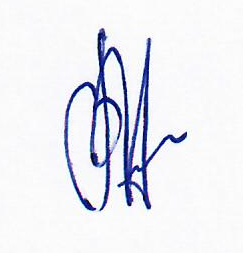 Председатель  территориальной комиссии                                          В.Г.Михалев